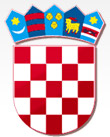           REPUBLIKA HRVATSKAPRIMORSKO-GORANSKA ŽUPANIJA                    GRAD CRES   GRADONAČELNIKKlasa: 943-01/19-1/18Urbroj: 2213/02-02-19-U Cresu, 21. listopada 2019. godineGRAD CRESGRADSKO VIJEĆE- ovdje-Na temelju članka 35. i 391. st. 2. Zakona o vlasništvu i drugim stvarnim pravima („Narodne Novine“ br. 91/96, 68/98, 137/99, 22/00, 73/00, 129/00, 114/01, 79/06, 141/06, 146/08, 38/09, 153/09, 90/10, 143/12, 152/14), članka 48. Zakona o lokalnoj i područnoj (regionalnoj) samoupravi („Narodne Novine“ br. 33/01, 60/01, 129/05, 109/07, 36/09, 125/08, 36/09, 150/11, 144/12, 123/17), članka 47. Statuta Grada Cresa („Službene novine Primorsko-goranske županije“ br. 29/09, 14/13, 05/18 i 25/18) i članka 2. i 7. Odluke o gospodarenju nekretninama („Službene novine Primorsko – goranske županije“ br. 38/18), podnosim Gradskom vijeću Grada Cresa na razmatranje i usvajanje Prijedlog Zaključka   o utvrđenju najpovoljnije ponude u postupku javnog natječaja za prodaju nekretnine u vlasništvu Grada Cresa – č.zem. 4591/2 k.o. CresI. Pravni temelj za donošenje Zaključka- članak 35. i 391. Zakona o vlasništvu i drugim stvarnim pravima (NN br. 91/96, 68/98, 137/99, 22/00, 73/00, 129/00, 114/01, 146/08, 38/09, 153/09, 90/10, 143/12, 152/14;- članak 48. Zakona o lokalnoj i područnoj (regionalnoj) samoupravi (NN br. 33/01, 60/01, 129/05, 109/07, 36/09, 125/08, 36/09, 150/11, 144/12, 123/179);- članak 29. Statuta Grada Cresa (SN PGŽ br. 29/09, 14/13, 05/18 i 25/08);- članak 2. i 7. Odluke o gospodarenju nekretninama (SN PGŽ br. 38/18).II. Ocjena stanja i obrazloženjeZaključkom Gradskog vijeća Grada Cresa od 23. rujna 2019. godine, Klasa: 943-01/19-1/18, Ur.broj: 2213/02-01-19-9, odlučeno je o raspisivanju javnog natječaja za prodaju nekretnine u vlasništvu Grada Cresa.Slijedom navedenog dana 04. listopada 2019. godine raspisan je javni natječaj, Klasa: 943-01/19-1/18, Ur.broj: 2213/02-03-03-19-14, za prodaju nekretnine pod oznakom č.zem. 4591/2, k.o. Cres, koji je objavljen na oglasnoj ploči i službenoj internet stranici Grada Cresa www.cres.hr, uz obavijest o raspisanom natječaju u dnevnom glasilu “Novi list”. Povjerenstvo za provedbu javnog natječaja utvrdilo je da je za nekretninu oznake č.zem. 4591/2 k.o. Cres, s početnom kupoprodajnom cijenom u iznosu od 1.081.101,33 kuna, pristigla je jedna pravovremena i potpuna ponuda društva ŽARKOVO d.o.o. iz Garešnice, Petra Svačića 56, koje zastupa Mladen Havranek iz Garešnice, Petra Svačića 56, direktor, s ponuđenom kupoprodajnom cijenom u iznosu od 1.101.111,33 kune;Sukladno odredbi članka 48. Zakona o lokalnoj i područnoj (regionalnoj) samoupravi, članka 29. Statuta Grada Cresa, a s obzirom na utvrđenu vrijednost nekretnine i početnu cijenu, o raspolaganju odnosno otuđenju istih odlučuje Gradsko vijeće Grada Cresa.Slijedom navedenog, predlaže se Gradskom vijeću Grada Cresa da na temelju provedenog javnog natječaja donese Zaključak o utvrđenju najpovoljnije ponude i sklapanju kupoprodajnog ugovora sa naprijed navedenim najpovoljnijim ponuđačem po ponuđenoj kupoprodajnoj cijeni.III. Potrebna sredstvaZa provođenje predložene Odluke nije potrebno osigurati financijska sredstva.IV. Tekst prijedloga Zaključka Na temelju članka 35. i 391. st. 2. Zakona o vlasništvu i drugim stvarnim pravima („Narodne Novine“ br. 91/96, 68/98, 137/99, 22/00, 73/00, 129/00, 114/01, 79/06, 141/06, 146/08, 38/09, 153/09, 90/10, 143/12, 152/14), članka 48. Zakona o lokalnoj i područnoj (regionalnoj) samoupravi („Narodne Novine“ br. 33/01, 60/01, 129/05, 109/07, 36/09, 125/08, 36/09, 150/11, 144/12, 123/17), članka 29. Statuta Grada Cresa („Službene novine Primorsko-goranske županije“ br. 29/09, 14/13, 05/18 i 25/18) i članka 2. i 7. Odluke o gospodarenju nekretninama („Službene novine Primorsko – goranske županije“ br. 38/18), Gradsko vijeće Grada Cresa na sjednici održanoj dana ___________ 2019. godine, donijelo je Zaključak   o utvrđenju najpovoljnije ponude u postupku javnog natječaja za prodaju nekretnine u vlasništvu Grada Cresa - č.zem. 4591/2 k.o. CresI.Sukladno provedenom postupku javnog natječaja za prodaju nekretnine u vlasništvu Grada Cresa, Klasa: 943-01/19-1/18, Ur.broj: 2213/02-03-03-19-14, objavljenog dana 4. listopada 2019. godine, za prodaju nekretnine oznake č. zem. 4591/2 k.o. Cres, utvrđuje se kao najpovoljnija ponuda društva ŽARKOVO d.o.o. iz Garešnice, Petra Svačića 56, OIB: 72345536654, koje zastupa Mladen Havranek iz Garešnice, Petra Svačića 56, OIB: 03237737891, direktor, sa ponuđenom kupoprodajnom cijenom u iznosu od 1.101.111,33 kune.II.Pozvat će se najpovoljniji ponuditelj iz članka I. na sklapanje kupoprodajnog ugovora po ponuđenoj kupoprodajnoj cijeni.III.Ovlašćuje se gradonačelnik Grada Cresa na sklapanje kupoprodajnog ugovora.IV.Ovaj Zaključak stupa na snagu danom donošenja.Klasa: 943-01/19-1/18Urbroj: 2213/02-01-19-Cres, ___ studenog 2019. godineGRAD CRESGRADSKO VIJEĆEPredsjednikMarčelo Damijanjević